Уважаемые руководители!30 октября 2015 года на базе МБОУ «Кунашакская СОШ» состоялся семинар для школьных библиотекарей района. В работе семинара приняло участие 14 библиотекарей. На семинаре были рассмотрены следующие вопросы:1. «Требования к  должности педагог – библиотекарь»  информация с курсов повышения квалификации - Махмутова Тансылу Нурмухаметовна  - МБОУ «Кунашакская СОШ», 2. «Дороги, которые мы выбираем» - круглый стол - Махмутова Тансылу Нурмухаметовна  - МБОУ «Кунашакская СОШ».  3. «День пожилых людей" - из опыта работы  - Мугинов Ришат Катифьянович - МКОУ «Усть – Багарякская СОШ».  	Семинар прошел на высоком организационном и методическом уровнях.Руководитель Управления образования                                              В.И.Каряка                                                    исп. Ирхужина Д.В.тел. 8 (35148) 3 11 83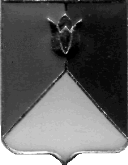 УПРАВЛЕНИЕ ОБРАЗОВАНИЯАДМИНИСТРАЦИИ  КУНАШАКСКОГОМУНИЦИПАЛЬНОГО РАЙОНАЧЕЛЯБИНСКОЙ ОБЛАСТИ465730, с. Кунашак, ул. Ленина, 103 Тел. (35148) 3-13-06, 3-13-81,  факс 3-13-06, rookun2003@mail.ru.УПРАВЛЕНИЕ ОБРАЗОВАНИЯАДМИНИСТРАЦИИ  КУНАШАКСКОГОМУНИЦИПАЛЬНОГО РАЙОНАЧЕЛЯБИНСКОЙ ОБЛАСТИ465730, с. Кунашак, ул. Ленина, 103 Тел. (35148) 3-13-06, 3-13-81,  факс 3-13-06, rookun2003@mail.ruРуководителям образовательных учреждений№ __988___ от 26 ноября  2015гРуководителям образовательных учреждений┌    об итогах семинара   ┐ Руководителям образовательных учреждений